工研精品※採用劃撥及匯款，需精品專用訂購單連同繳費憑證Fax至03-5820237或E-mail至meggie@itri.org.tw。※採用信用卡訂購，請填寫完整後Fax至03-5820237或E-mail至meggie@itri.org.tw。※訂單查詢：03-5918205葉小姐 ※從您傳真、劃撥或寄回本單至收到產品，大約3~5工作天。※若已傳真，請勿再郵寄，以免重覆扣款。https://www.materialsnet.com.tw/itrigoods/ThermalQuilt-Oder.docx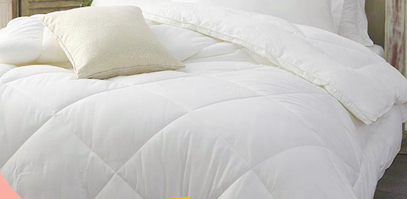 https://www.materialsnet.com.tw/itrigoods/ThermalQuilt-Oder.docxhttps://www.materialsnet.com.tw/itrigoods/ThermalQuilt-Oder.docxhttps://www.materialsnet.com.tw/itrigoods/ThermalQuilt-Oder.docxhttps://www.materialsnet.com.tw/itrigoods/ThermalQuilt-Oder.docxhttps://www.materialsnet.com.tw/itrigoods/ThermalQuilt-Oder.docxhttps://www.materialsnet.com.tw/itrigoods/ThermalQuilt-Oder.docxhttps://www.materialsnet.com.tw/itrigoods/ThermalQuilt-Oder.docxhttps://www.materialsnet.com.tw/itrigoods/ThermalQuilt-Oder.docxhttps://www.materialsnet.com.tw/itrigoods/ThermalQuilt-Oder.docxhttps://www.materialsnet.com.tw/itrigoods/ThermalQuilt-Oder.docxhttps://www.materialsnet.com.tw/itrigoods/ThermalQuilt-Oder.docxhttps://www.materialsnet.com.tw/itrigoods/ThermalQuilt-Oder.docxhttps://www.materialsnet.com.tw/itrigoods/ThermalQuilt-Oder.docx★買愈多送愈多★買愈多送愈多★買愈多送愈多★買愈多送愈多★買愈多送愈多★買愈多送愈多★買愈多送愈多★買愈多送愈多★買愈多送愈多★買愈多送愈多★買愈多送愈多★買愈多送愈多★買愈多送愈多★買愈多送愈多˙購買第一件NT$4,500元˙送兩用被套；花色：                ˙購買第一件NT$4,500元˙送兩用被套；花色：                ˙購買第一件NT$4,500元˙送兩用被套；花色：                ˙購買第二件NT$4,200˙送兩用被套；花色：        ˙購買第二件NT$4,200˙送兩用被套；花色：        ˙購買第二件NT$4,200˙送兩用被套；花色：        ˙購買第二件NT$4,200˙送兩用被套；花色：        ˙購買第二件NT$4,200˙送兩用被套；花色：        ˙購買第二件NT$4,200˙送兩用被套；花色：        ˙購買第二件NT$4,200˙送兩用被套；花色：        ˙購買第三件NT$4,000元˙送兩用被套；花色：        ˙購買第三件NT$4,000元˙送兩用被套；花色：        ˙購買第三件NT$4,000元˙送兩用被套；花色：        ˙購買第三件NT$4,000元˙送兩用被套；花色：        被套參考圖片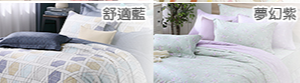 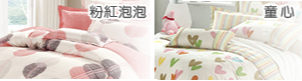 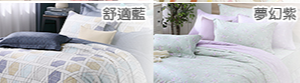 被套參考圖片被套參考圖片被套參考圖片被套參考圖片被套參考圖片被套參考圖片被套參考圖片被套參考圖片被套參考圖片被套參考圖片被套參考圖片被套參考圖片被套參考圖片˙購買件數：           件；總金額：            元(含運)˙購買件數：           件；總金額：            元(含運)˙購買件數：           件；總金額：            元(含運)˙購買件數：           件；總金額：            元(含運)˙購買件數：           件；總金額：            元(含運)˙購買件數：           件；總金額：            元(含運)˙購買件數：           件；總金額：            元(含運)˙購買件數：           件；總金額：            元(含運)˙購買件數：           件；總金額：            元(含運)˙購買件數：           件；總金額：            元(含運)˙購買件數：           件；總金額：            元(含運)˙購買件數：           件；總金額：            元(含運)˙購買件數：           件；總金額：            元(含運)˙購買件數：           件；總金額：            元(含運)購買人資料姓名：                       □先生 □小姐姓名：                       □先生 □小姐姓名：                       □先生 □小姐姓名：                       □先生 □小姐姓名：                       □先生 □小姐姓名：                       □先生 □小姐連絡電話：                       連絡電話：                       連絡電話：                       連絡電話：                       連絡電話：                       連絡電話：                       連絡電話：                       購買人資料手機：                手機：                手機：                手機：                手機：                手機：                E-mail：                                  (必填)E-mail：                                  (必填)E-mail：                                  (必填)E-mail：                                  (必填)E-mail：                                  (必填)E-mail：                                  (必填)E-mail：                                  (必填)購買人資料□有統編                    發票抬頭：                               □無統編 □電子發票證明聯 □自然人憑證              □手機載具             □發票捐贈          (愛心碼填寫)□有統編                    發票抬頭：                               □無統編 □電子發票證明聯 □自然人憑證              □手機載具             □發票捐贈          (愛心碼填寫)□有統編                    發票抬頭：                               □無統編 □電子發票證明聯 □自然人憑證              □手機載具             □發票捐贈          (愛心碼填寫)□有統編                    發票抬頭：                               □無統編 □電子發票證明聯 □自然人憑證              □手機載具             □發票捐贈          (愛心碼填寫)□有統編                    發票抬頭：                               □無統編 □電子發票證明聯 □自然人憑證              □手機載具             □發票捐贈          (愛心碼填寫)□有統編                    發票抬頭：                               □無統編 □電子發票證明聯 □自然人憑證              □手機載具             □發票捐贈          (愛心碼填寫)□有統編                    發票抬頭：                               □無統編 □電子發票證明聯 □自然人憑證              □手機載具             □發票捐贈          (愛心碼填寫)□有統編                    發票抬頭：                               □無統編 □電子發票證明聯 □自然人憑證              □手機載具             □發票捐贈          (愛心碼填寫)□有統編                    發票抬頭：                               □無統編 □電子發票證明聯 □自然人憑證              □手機載具             □發票捐贈          (愛心碼填寫)□有統編                    發票抬頭：                               □無統編 □電子發票證明聯 □自然人憑證              □手機載具             □發票捐贈          (愛心碼填寫)□有統編                    發票抬頭：                               □無統編 □電子發票證明聯 □自然人憑證              □手機載具             □發票捐贈          (愛心碼填寫)□有統編                    發票抬頭：                               □無統編 □電子發票證明聯 □自然人憑證              □手機載具             □發票捐贈          (愛心碼填寫)□有統編                    發票抬頭：                               □無統編 □電子發票證明聯 □自然人憑證              □手機載具             □發票捐贈          (愛心碼填寫)購買人資料產品寄送地址：□□□-□□                                                       產品寄送地址：□□□-□□                                                       產品寄送地址：□□□-□□                                                       產品寄送地址：□□□-□□                                                       產品寄送地址：□□□-□□                                                       產品寄送地址：□□□-□□                                                       產品寄送地址：□□□-□□                                                       產品寄送地址：□□□-□□                                                       產品寄送地址：□□□-□□                                                       產品寄送地址：□□□-□□                                                       產品寄送地址：□□□-□□                                                       產品寄送地址：□□□-□□                                                       產品寄送地址：□□□-□□                                                       購買人資料發票寄送地址：□□□-□□                                                      發票寄送地址：□□□-□□                                                      發票寄送地址：□□□-□□                                                      發票寄送地址：□□□-□□                                                      發票寄送地址：□□□-□□                                                      發票寄送地址：□□□-□□                                                      發票寄送地址：□□□-□□                                                      發票寄送地址：□□□-□□                                                      發票寄送地址：□□□-□□                                                      發票寄送地址：□□□-□□                                                      發票寄送地址：□□□-□□                                                      發票寄送地址：□□□-□□                                                      發票寄送地址：□□□-□□                                                      郵撥郵撥帳號：10734822   戶名：財團法人工業技術研究院請在劃撥單通訊處填寫訂購資料、收件人、聯絡電話、收件地址、發票抬頭、統一編號，以便完成訂購手續。郵撥帳號：10734822   戶名：財團法人工業技術研究院請在劃撥單通訊處填寫訂購資料、收件人、聯絡電話、收件地址、發票抬頭、統一編號，以便完成訂購手續。郵撥帳號：10734822   戶名：財團法人工業技術研究院請在劃撥單通訊處填寫訂購資料、收件人、聯絡電話、收件地址、發票抬頭、統一編號，以便完成訂購手續。郵撥帳號：10734822   戶名：財團法人工業技術研究院請在劃撥單通訊處填寫訂購資料、收件人、聯絡電話、收件地址、發票抬頭、統一編號，以便完成訂購手續。郵撥帳號：10734822   戶名：財團法人工業技術研究院請在劃撥單通訊處填寫訂購資料、收件人、聯絡電話、收件地址、發票抬頭、統一編號，以便完成訂購手續。郵撥帳號：10734822   戶名：財團法人工業技術研究院請在劃撥單通訊處填寫訂購資料、收件人、聯絡電話、收件地址、發票抬頭、統一編號，以便完成訂購手續。郵撥帳號：10734822   戶名：財團法人工業技術研究院請在劃撥單通訊處填寫訂購資料、收件人、聯絡電話、收件地址、發票抬頭、統一編號，以便完成訂購手續。郵撥帳號：10734822   戶名：財團法人工業技術研究院請在劃撥單通訊處填寫訂購資料、收件人、聯絡電話、收件地址、發票抬頭、統一編號，以便完成訂購手續。郵撥帳號：10734822   戶名：財團法人工業技術研究院請在劃撥單通訊處填寫訂購資料、收件人、聯絡電話、收件地址、發票抬頭、統一編號，以便完成訂購手續。郵撥帳號：10734822   戶名：財團法人工業技術研究院請在劃撥單通訊處填寫訂購資料、收件人、聯絡電話、收件地址、發票抬頭、統一編號，以便完成訂購手續。郵撥帳號：10734822   戶名：財團法人工業技術研究院請在劃撥單通訊處填寫訂購資料、收件人、聯絡電話、收件地址、發票抬頭、統一編號，以便完成訂購手續。郵撥帳號：10734822   戶名：財團法人工業技術研究院請在劃撥單通訊處填寫訂購資料、收件人、聯絡電話、收件地址、發票抬頭、統一編號，以便完成訂購手續。郵撥帳號：10734822   戶名：財團法人工業技術研究院請在劃撥單通訊處填寫訂購資料、收件人、聯絡電話、收件地址、發票抬頭、統一編號，以便完成訂購手續。匯款匯款帳號：156-005-00002-5 台灣土地銀行 工研院分行  戶名：財團法人工業技術研究院匯款完成後請傳真03-5820237或Mail至meggie@itri.org.tw訂單及匯水單，即可完成訂購。匯款帳號：156-005-00002-5 台灣土地銀行 工研院分行  戶名：財團法人工業技術研究院匯款完成後請傳真03-5820237或Mail至meggie@itri.org.tw訂單及匯水單，即可完成訂購。匯款帳號：156-005-00002-5 台灣土地銀行 工研院分行  戶名：財團法人工業技術研究院匯款完成後請傳真03-5820237或Mail至meggie@itri.org.tw訂單及匯水單，即可完成訂購。匯款帳號：156-005-00002-5 台灣土地銀行 工研院分行  戶名：財團法人工業技術研究院匯款完成後請傳真03-5820237或Mail至meggie@itri.org.tw訂單及匯水單，即可完成訂購。匯款帳號：156-005-00002-5 台灣土地銀行 工研院分行  戶名：財團法人工業技術研究院匯款完成後請傳真03-5820237或Mail至meggie@itri.org.tw訂單及匯水單，即可完成訂購。匯款帳號：156-005-00002-5 台灣土地銀行 工研院分行  戶名：財團法人工業技術研究院匯款完成後請傳真03-5820237或Mail至meggie@itri.org.tw訂單及匯水單，即可完成訂購。匯款帳號：156-005-00002-5 台灣土地銀行 工研院分行  戶名：財團法人工業技術研究院匯款完成後請傳真03-5820237或Mail至meggie@itri.org.tw訂單及匯水單，即可完成訂購。匯款帳號：156-005-00002-5 台灣土地銀行 工研院分行  戶名：財團法人工業技術研究院匯款完成後請傳真03-5820237或Mail至meggie@itri.org.tw訂單及匯水單，即可完成訂購。匯款帳號：156-005-00002-5 台灣土地銀行 工研院分行  戶名：財團法人工業技術研究院匯款完成後請傳真03-5820237或Mail至meggie@itri.org.tw訂單及匯水單，即可完成訂購。匯款帳號：156-005-00002-5 台灣土地銀行 工研院分行  戶名：財團法人工業技術研究院匯款完成後請傳真03-5820237或Mail至meggie@itri.org.tw訂單及匯水單，即可完成訂購。匯款帳號：156-005-00002-5 台灣土地銀行 工研院分行  戶名：財團法人工業技術研究院匯款完成後請傳真03-5820237或Mail至meggie@itri.org.tw訂單及匯水單，即可完成訂購。匯款帳號：156-005-00002-5 台灣土地銀行 工研院分行  戶名：財團法人工業技術研究院匯款完成後請傳真03-5820237或Mail至meggie@itri.org.tw訂單及匯水單，即可完成訂購。匯款帳號：156-005-00002-5 台灣土地銀行 工研院分行  戶名：財團法人工業技術研究院匯款完成後請傳真03-5820237或Mail至meggie@itri.org.tw訂單及匯水單，即可完成訂購。信用卡別信用卡別 □VISA □Master □JCB □VISA □Master □JCB □VISA □Master □JCB發卡銀行發卡銀行發卡銀行發卡銀行 (如使用外國卡，需註名國別) (如使用外國卡，需註名國別) (如使用外國卡，需註名國別) (如使用外國卡，需註名國別) (如使用外國卡，需註名國別) (如使用外國卡，需註名國別)信用卡卡號信用卡卡號信用卡有效期限信用卡有效期限信用卡有效期限信用卡有效期限      月      年      月      年      月      年持卡人簽名持卡人簽名消費金額消費金額授權碼授權碼(勿填)(勿填)